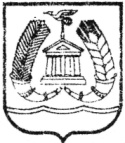 Российская ФедерацияЛенинградская областьКОМИТЕТ ФИНАНСОВГАТЧИНСКОГО МУНИЦИПАЛЬНОГО РАЙОНАПРИКАЗ                       от  «02» декабря  2019 год                                                                  №66/кф                                                          В целях реализации статьи 242 Бюджетного кодекса Российской Федерации, руководствуясь Положением о бюджетном процессе в муниципальном образовании Гатчинский муниципальный район Ленинградской области, утвержденным решением совета депутатов Гатчинского муниципального  района Ленинградской области от 21.12.2012 №271 (с изменениями и дополнениями), Положением о бюджетном процессе в муниципальном образовании «Город Гатчина» Гатчинского муниципального района, утвержденным решением совета депутатов муниципального образования «Город Гатчина» от 25.09.2013 №41, Положением о Комитете финансов Гатчинского муниципального района, утвержденным решением совета депутатов Гатчинского муниципального района Ленинградской области от 26.06.2015 №83» ПРИКАЗЫВАЮ:1. Утвердить прилагаемый  Порядок завершения в 2019 году операций по исполнению бюджета Гатчинского муниципального района, бюджета МО «Город Гатчина».2. Отделу учета, отчетности и казначейского исполнения бюджета  Комитета финансов Гатчинского муниципального района довести настоящий приказ до сведения главных распорядителей бюджетных средств и получателей бюджетных средств бюджета Гатчинского муниципального района, бюджета МО «Город Гатчина» и администраций городских и сельских поселений Гатчинского муниципального района.3. Главным распорядителям бюджетных средств бюджета Гатчинского муниципального района, бюджета МО «Город Гатчина» довести настоящий приказ до сведения подведомственных казенных учреждений, а также бюджетных, автономных учреждений, муниципальных унитарных предприятий, в отношении которых они осуществляют переданные функции и полномочия Учредителя. 4. Разместить данный приказ на официальном сайте муниципального образования Гатчинский муниципальный район Ленинградской области в разделе нормативные документы Комитета финансов, приказы комитета финансов Гатчинского муниципального района.5.  Настоящий приказ вступает в силу с момента  подписания.6. Контроль за исполнением настоящего приказа возложить на заместителя председателя Комитета финансов Гатчинского муниципального района Булычеву Е.М.Председатель Комитета финансовГатчинского муниципального района                                         Л.И. ОреховаСавина А.В.8(81371)93986УтвержденПриказом Комитета финансов Гатчинского муниципального районаот  «02 »  декабря  2019 года  N66/кф  Порядок завершения в 2019 году операций по исполнению бюджета Гатчинского муниципального района, бюджета  МО «Город Гатчина» 1. Настоящий Порядок завершения операций по исполнению бюджета Гатчинского муниципального района, бюджета МО «Город Гатчина» (далее местный бюджет) разработан в соответствии со статьей 242 Бюджетного кодекса Российской Федерации, а также в целях рационального и эффективного использования бюджетных средств, предотвращения образования несанкционированной кредиторской задолженности и снижения текущей кредиторской задолженности муниципальных учреждений на начало 2020 года.2. Бюджетные ассигнования, лимиты бюджетных обязательств и предельные объемы финансирования текущего финансового года (утвержденные в 2019 году) прекращают свое действие 31 декабря 2019 года.2.1.Отдел бюджетной политики Комитета финансов Гатчинского муниципального района (далее Комитет финансов):- прекращает осуществлять внесение изменений в бюджетные ассигнования, предусмотренные сводной бюджетной росписью, лимиты бюджетных обязательств, за исключением изменений в связи с поступлением целевых средств,  исполнением судебных актов по обращению взыскания на средства местного бюджета, за пять рабочих дней до окончания финансового года; - обеспечивает доведение ассигнований и лимитов до главных распорядителей и получателей средств местного бюджета не позднее, чем за четыре рабочих дня до окончания текущего финансового года;- не позднее 10 января 2020 года осуществляет контроль за предоставлением администраторами доходов бюджетов муниципальных образований Гатчинского муниципального района Уведомлений по расчетам между бюджетами (ф. 0504817) (далее Уведомлений ф.0504817), сформированных на суммы восстановленных  остатков межбюджетных трансфертов, имеющих целевое назначение, не использованных в  2019 году и в прошлые годы, а также Уведомлений ф.0504817 на суммы неиспользованных остатков межбюджетных трансфертов, имеющих целевое назначение на 01 января 2020 года;3. Зачисления в местный бюджет поступлений отчетного финансового года, распределенных в установленном порядке Управлением Федерального казначейства по Ленинградской области (далее - УФК по Ленинградской области) между бюджетами бюджетной системы Российской Федерации, и их отражения в отчетности об исполнении местного бюджета за 2019 год -осуществляются в первые пять рабочих дней 2020 года.4. Не допускается наличие неиспользованных остатков наличных денежных средств в кассах получателей средств местного бюджета, муниципальных бюджетных и автономных учреждениях по состоянию на 1 января 2020 года. Наличие остатка денежных средств кассы (далее – остаток кассы) в пределах установленного лимита остатка в кассе допускается исключительно на расходы, которые возможно произвести только за наличный расчёт, при осуществлении получателями средств местного бюджета, муниципальными бюджетными и автономными учреждениями  со специальным режимом работы деятельности в нерабочие праздничные дни в Российской Федерации в январе очередного финансового года. Остатки наличных денежных средств, не использованные в нерабочие праздничные дни 2020 года, получателями средств местного бюджета не позднее 10 января 2020 года подлежат возврату в доход местного бюджета. 5. Не использованные по состоянию на 1 января 2020 года межбюджетные трансферты, полученные в форме субсидий, субвенций и иных межбюджетных трансфертов, имеющих целевое назначение, подлежат возврату в доход бюджета, из которого они были ранее предоставлены, не позднее 15 января 2020 года.6. Возврат в местный бюджет неиспользованных по состоянию на 01 января 2020 года остатков средств, предоставленных из местного бюджета муниципальным бюджетным и автономным учреждениям в виде:- субсидий на цели, не связанные с обеспечением на выполнение муниципального задания (КВФО 5), а также бюджетных инвестиций, осуществляется в соответствии с положениями части 18 статьи 30 Федерального закона от 08.05.2010 №83-ФЗ «О внесении изменений в отдельные законодательные акты РФ в связи с совершенствованием правового положения государственных (муниципальных) учреждений»;- субсидий на осуществление капитальных вложений в объекты капитального строительства муниципальной собственности и приобретение объектов недвижимого имущества в муниципальную собственность (КВФО 6) осуществляется в соответствии с положениями пункта 4 статьи 78.2 Бюджетного кодекса Российской Федерации, с учетом требований Порядка возврата и взыскания неиспользованных остатков средств, предоставленных муниципальным бюджетным, автономным учреждениям, муниципальным унитарным предприятиям муниципального образования Гатчинский муниципальный район Ленинградской области, муниципального образования «Город Гатчина» Гатчинского муниципального района, утвержденного Комитетом финансов от 01.12.2015 №149/кф. 7. Остатки средств на лицевых счетах бюджетных, автономных учреждений, муниципальных унитарных предприятий, отражаются в очередном финансовом году на соответствующих лицевых счетах, лицевых счетах на выполнение муниципального задания (КВФО 4), лицевых счетах по учету доходов учреждения (КВФО 2), лицевых счетах по учету средств во временном распоряжении (КВФО 3), лицевых счетах  муниципальных унитарных предприятий (КВФО 6), как входящий остаток в соответствии Порядком открытия и ведения лицевых счетов  для  учета операций  муниципальных бюджетных учреждений, муниципальных  автономных учреждений и муниципальных унитарных предприятий, открытых  в Комитете финансов утвержденного приказом от 05.06.2015 №62/1 кф.8. Отдел учета, отчетности и казначейского исполнения бюджета Комитета финансов: - не позднее 14 января 2020 года формирует и доводит до соответствующих администраторов доходов бюджетов муниципальных образований Гатчинского муниципального района Уведомления ф. 0504817 на суммы расходов, подтвержденных отчетом администратора доходов по полученным межбюджетным трансфертам из местного бюджета на 01 января 2020 года;-осуществляют контроль за возвратом главными администраторами (администраторами) доходов местных бюджетов остатков, не использованных на 1 января 2020 года межбюджетных трансфертов, полученных из областного бюджета в форме субсидий, субвенций и иных межбюджетных трансфертов имеющих целевое назначение, в областной бюджет в срок не позднее 15 января 2020 года; 	- осуществляют контроль за предоставлением администраторами доходов бюджетов от предоставления межбюджетного трансферта Уведомлений ф.0504817 сформированных на суммы восстановленных остатков межбюджетных трансфертов, имеющих целевое назначение, не использованных в 2019 году и в прошлые годы, а также Уведомлений ф. 0504817, сформированных на суммы неиспользованных остатков межбюджетных трансфертов, имеющих целевое назначение, на 01 января 2020 года, не позднее 10 января 2020 года;	- не позднее 28-го рабочего дня со дня поступления в местный бюджет остатков соответствующих межбюджетных трансфертов, имеющих целевое назначение, на основании согласованных отделом бюджетной политики комитета финансов Уведомлений ф.0504817осуществляют возврат остатков, не использованных на 1 января 2020 года целевых межбюджетных трансфертов в объеме подтвержденной потребности.	8.1. В целях завершения операций по расходам  бюджета, принимает:- не позднее 25 декабря 2019 года (включая указанную дату) в электронном виде платежные документы (заявка на оплату расходов), необходимые для перечисления из местного бюджета в бюджеты городских и сельских поселений Гатчинского муниципального района средств межбюджетных трансфертов;- не позднее 27 декабря 2019 года (включая указанную дату) в электронном виде заявки на оплату расходов и документы, необходимые для подтверждения в установленном порядке принятых бюджетных обязательств получателей средств местного бюджета;- не позднее 27 декабря 2019 года - документы для принятия к учету бюджетных обязательств, один из сроков оплаты по которым приходится на 2019 год. При этом дата составления документа в поле «дата» документа не должна быть позднее даты, установленной настоящим пунктом для представления данного документа.- не позднее 25 декабря 2019 года (включая указанную дату) в электронном виде заявки на оплату расходов и документы необходимые для осуществления операций по расходам местного бюджета, источником финансового обеспечения которых являются межбюджетные трансферты, предоставленные из федерального бюджета, областного бюджета в форме субсидий, субвенций и иных межбюджетных трансфертов, имеющих целевое назначение;- не позднее 30 декабря 2019 года (включая указанную дату) в электронном виде заявки БУ/АУ на выплату средств бюджетных, автономных учреждений, муниципальных унитарных предприятий;- не позднее 30 декабря 2019 года (включая указанную дату) документы по внесению изменений (уточнений) кодов бюджетной классификации по произведенным кассовым выплатам;- не позднее 27 декабря 2019 года - в электронном виде платежные документы на перечисление заработной платы, начислений на оплату труда и удержаний из заработной платы;- до 27 декабря 2019 года уточненные планы финансово-хозяйственной деятельности муниципальных бюджетных и автономных учреждений на 2019 год;- не позднее 30 декабря 2019 года (включая указанную дату) документы на уточнение по ранее проведенным операциям по муниципальным бюджетным, автономным учреждениям, муниципальным унитарным предприятиям.После 1 января очередного финансового года документы на внесение изменений кодов бюджетной классификации, внесение изменений в учетных записях по произведенным кассовым выплатам и поступлениям аналитических кодов бюджетных, автономных, муниципальных унитарных предприятий не принимаются.9. Главные администраторы (администраторы) доходов,  главные распорядители бюджетных средств и получатели бюджетных средств местного бюджета:- не позднее 30 декабря 2019 года обеспечивают проведение инвентаризации и уточнение всех невыясненных поступлений, зачисленных в местный бюджет в  2019 году, в случае отсутствия возможности уточнения обеспечивают возврат плательщику. В период с 16 по 30 декабря 2019 года уточнение сумм осуществляется не позднее дня получения информации о зачислении; - не позднее 27 декабря 2019 года актуализируют и приводят в соответствие с действующим законодательством нормативные правовые акты о закреплении полномочий по администрированию доходов и Реестры администрируемых доходов (ф.0531975);  - принимают меры к устранению (списанию) нереальной к взысканию дебиторской задолженности, просроченной кредиторской задолженности, минимизации и достоверному отражению кредиторской и дебиторской задолженности по состоянию на 01 января 2020 года;- в целях осуществления кассовых выплат из местного бюджета обеспечивают представление в Комитет финансов в электронном виде «заявку на оплату расходов» для проведения в установленном порядке процедуры санкционирования оплаты денежных обязательств по срокам, указанным в пункте 8 настоящего порядка;	- принимают решение о наличии (об отсутствии) потребности в межбюджетных трансфертах, предоставленных в форме субсидий и иных межбюджетных трансфертов, имеющих целевое назначение, не использованных в 2019 году, а также осуществляют возврат указанных межбюджетных трансфертов в бюджет, которому они были ранее направлены. При принятии решения о наличии потребности в срок не позднее 16-го рабочего дня со дня поступления в местный бюджет неиспользованных по состоянию на 01 января 2020 года остатков указанных целевых средств направляют Уведомления ф.0504817 на согласование в отдел бюджетной политики комитета финансов.10. Отдел учета, отчетности и казначейского исполнения бюджета Комитета финансов осуществляет передачу в Отдел №6 Управления Федерального казначейства по Ленинградской  области:- до последнего рабочего дня текущего финансового года включительно – платежных поручений для проведения кассовых выплат из местного бюджета на основании заявок на оплату расходов, кассовых выплат согласно утвержденных планов финансово-хозяйственной деятельности заявок БУ/АУ на выплату средств, заявок БУ/АУ муниципальных унитарных предприятий.- до последнего рабочего дня текущего финансового года включительно – уточнение ранее проведенных кассовых операций по расходам местного бюджета и источникам финансирования дефицита местного бюджета.11. Администрациям муниципальных образований городских и сельских поселений Гатчинского муниципального района Комитет финансов рекомендует руководствоваться настоящим порядком.«Об утверждении порядка завершения в 2019 году операций по исполнению бюджета Гатчинского муниципального района, бюджета МО «Город Гатчина»